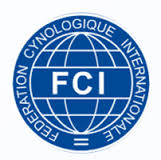 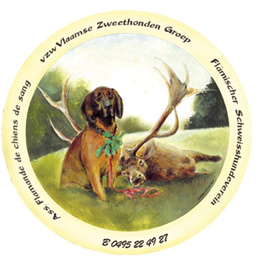 Vlaamse Zweethonden Groep vzw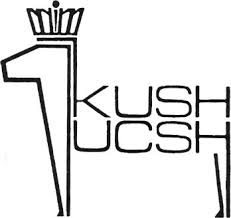  Aansluitingsnummer A 141012VLAAMSE ZWEETHONDEN GROEP vzwHuishoudelijk Reglement .Art 1. Het huishoudelijk reglement is bindend voor alle leden van de VZG vzw. Alle effectieve leden en toegetreden leden ontvangen hiervan een exemplaar en alle wijzigingen worden hen zo snel mogelijk betekend .Art 2. Het huishoudelijk reglement wordt samengesteld en eventueel aangepast door de Raad van Bestuur .Art 3. Het Nederlands is het gebruik taal van de VZG vzw.Art 4. Het aantal leden, zowel de effectieve als toegetreden,  is onbeperkt .Art 5. Ieder lid wordt verondersteld , tijdelijk of niet , in het bezit te zijn van één of meerdere  zweethonden met officiële stamboom ( FCI ) die door de Raad van Bestuur een erkende stage met succes doorlopen hebben . Zoniet zal ter erkenning door de Raad van Bestuur een proef worden afgenomen. Zij worden ook verondersteld zich als voorjager te willen inzetten voor het nazoeken van gekwetste of dode reeën , herten , everzwijnen , vossen , moeflons , of andere soorten . De aangenomen stages of proeven zijn de Europese gebruiksproeven voor zweethonden welke zijn beschreven in het document gezonden aan de KKUSH .Art 6. Ieder lid dat een nazoek uitvoert is verplicht dit te melden aan het bestuur van de VZG vzwOngeacht van waar deze oproep voor een nazoek komt.											../02Art 7. Ieder lid, dat een zweetspoor uitwerkt , zij geheel of gedeeltelijk , zij met succes of niet, is gehouden van een rapport op te stellen volgens het formulier door de Raad van Bestuur ontworpen en dit door te sturen naar het secretariaat binnen de zeven dagenArt 8. De Raad van Bestuur kan een toegetreden lid , dat gedurende één jaar geen zweetspoor heeft uitgewerkt , waarvan het bewijs geleverd is door een opgestuurd formulier ,  schrappen uit de lijst van de toegetreden leden . Art 9. Ieder lid  dat een zweetspoor uitwerkt moet aangesloten zijn bij de verzekering van de VZG vzw tegen gebeurlijke ongevallen die zich zouden voordoen tijdens of ten gevolgen van het nazoekwerk . De hond zelf is niet verzekerd door de verzekering van de VZG  vzw.De VZG vzw kan niet verantwoordelijk gesteld worden voor dergelijke ongevallen .Art 10 . De VZG vzw kan ieder jaar een opleidingscursus inrichten met betrekking tot het opleiden van voorjagers met jonge honden in het zweetwerk . Deze honden moeten bij het begin van de cursus minstens zes maanden en maximum twee jaar oud zijn .Hiernaast kan de VZG vzw bijscholingslessen inrichten voor leden met oudere honden . Art 11. De VZG vzw moedigt ieder lid aan welke tijdens het voorbije jaar geen nazoeken heeft uitgevoerd of geen opleidingscursus hebben gevolgd zelf met zijn hond te trainen .Art 12. De VZG vzw stelt het aantal cursisten in opleiding onbeperkt en bijscholing onbeperkt .Art 13.  De VZG vzw vult de lijst van de kandidaten – opleiding – cursisten eerst op met leden  nadien met ex-leden en vervolgens met nieuwe leden .Art 14. De Raad van Bestuur bepaald de prijs van de cursussen.Art 15. De Raad van Bestuur kan de toetreding tot de opleidingscursus en de vereniging weigeren voor nieuwe leden zonder gehouden te zijn tot enige verantwoording .												../03Art 16. Ieder jaar zal de VZG vzw op de Algemene Vergadering overgaan tot een uiteenzetting van de nazoekstatistieken , jaarverslag … .Art 17. Het lidgeld wordt jaarlijks bepaald door de Raad van Bestuur  .Het lidgeld , 50 euro dient betaald te zijn voor vijftien december van het jaar , dat het jaar waarop het lidgeld slaat , voorafgaat . Art. 17a Ieder lid die laattijdig zijn lidgeld betaalt m.a.w.. na 31 december, dat het jaar waarop het lidgeld staat,word uitgesloten van de verzekering. Alle leden welke lidgeld betaalt hebben en geen formulier ingevuld hebben van de verzekering kunnen onmogelijk verzekerd worden door de VZG vzw.  Alle leden welke hun formulier van verzekering hebben toegezonden maar hun lidgeld niet hebben betaald kunnen onmogelijk als lid worden opgenomen .Art 18. Ieder lid is verplicht verandering van telefoon , fax , e-mail , adres ,  te melden bij de secretaris van de vereniging .Art 19.  Bij ontslag wordt het materiaal welke in bruikleen was onmiddellijk terugbezorgd aan de VZG vzw .Art 20. Verzekering is verplicht voor effectieve-toegetreden leden   Art 21. Uitsluiting , zie bijlage  Polis KBC par 5.Art 22. Ieder jaar ontvangt ieder  effectief lid en toegetreden lid een nieuwe lidkaart .Art 23. Ieder lid is gehouden  het bestuur zo snel mogelijk op de hoogte te brengen in verband met , ongeval , verdwijnen van hond ,enz  zodat de nodige acties kunnen ondernomen worden .												../04Art.24. Om opgenomen te worden als lid van de VZG vzw moet de voorjager beschikken over een geldig jachtverlof, alle leden toegetreden voor 2000 vallen onder exceptie maatregelen  en in het bezit zijn van een erkende zweethond welke over een stamboom ( FCI ) beschikt  of honden die vallen onder de secties 2B- 2C-2D van de KKUSH ,honden zonder stamboom worden toegelaten onder voorwaarden opgelegd door de VZG vzwArt.25. Buitenlandse erkende zweethonden  proeven worden door de VZG vzw erkend,toch zal door de VZG vzw een bewijs ter voorlegging worden gevraagd . Nadien kan men lid worden zonder een voorafgaande proef .Art.26.Bij iedere activiteit van de VZG vzw worden de kosten gedeeld door de aanwezigen .( vb een bedrag van 10€ per persoon )Art.27. De boeken van de VZG vzw zijn voor ieder lid toegankelijk op simpele aanvraag.Art.28.  Uitsluiting van effectieve of toegetreden leden kan enkel beslist worden door de algemene vergadering en kan in volgende gevallen:Veroordeling wegens dierenmishandeling en / of verwaarlozingHandelen in strijd met de statuten van de verenigingHandelen in strijd met het huishoudelijk reglement van de verenigingSchaden van de belangen en het imago van de verenigingAlle andere redenen,hierboven niet omschreven, waarvan de algemene vergadering van oordeel is dat zij voldoende ernstig zijn om tot uitsluiting van een lid / leden over te gaan.Art 29.   Eén ieder die een gift bekomt voor een nazoek stort hiervan 10 euro naar de kas van de VZG.Art.30.   De VZG streeft er naar dat zij die betrokken zijn bij de georganiseerde drijfjachten de mogelijkheid bieden aan andere leden sporen te kunnen lopen , dit als bij wijze van oefening.												../05Art 31.  Indien de vraag tot een voordracht of eender welk evenement zal steeds eerst contact worden genomen met het bestuur.Die dan een beslissing neemt,en indien positief het nodige materiaal zoals beamer ter beschikking stelt.Art.32  Regels in verband met honden en proeven. Men moet in het bezit zijn van typische zweethond welke moeten voldoen aan:Indien met FCI stamboom: moet hij een socialisatietest doen,dit kan vanaf 9 maanden. Werkboek aanvragen.Officiële test doen dit voor de hond de leeftijd van 36 maanden is.Indien geen stamboom: moet hij een socialisatietest doen dit kan vanaf 9 maanden.Moet aan minstens 3 tentoonstellingen deelnemen om een stamboom (roze)aan te vragenWerkboek aanvragen.Officiële test doen voor de hond de leeftijd van  36 maanden is.Art.33 Alle honden welke de leeftijd van 6 jaar nog niet hebben bereikt zijn gehouden aan regels van art 32 en moeten zich op een zo kort mogelijke tijd in orde stellen.Art.34 Nieuwe leden kunnen pas opgenomen worden indien ze eerst de geschiktheidtest van de VZG afleggen,later moet dan aan art.32 worden voldaan. Art.35 Enkel honden welke aan art 32 voldoen kunnen nog een machtiging bekomen.De leden welke geen jachtverlof hebben kunnen de proeven doen maar bekomen sinds maart 2018 geen machtiging van ANB daar het dragen van een wapen een noodzaak is.Art.36 Het dragen van veiligheidskledij wordt verplicht wegen verzekeringsredenen,evenals het dragen van een nazoekwapen.Indien geen veiligheidskledij gedragen word tijdens een nazoek en er gebeurd een ongeval is de VZG niet verandwoordelijk.Art.37.   Ieder effectief of toegetreden lid neemt akte van het huishoudelijk reglement  van de VZG en tekent voor ontvangst van het document.De Voorzitter :                                                                                      De Secretaris :Van Kets Rudi                                                                                       De Kerpel FrançoisVZG vzw , aangepast 13/08/2018